Australian Capital TerritoryPublic Health (Aged Care Workers and Visitors COVID-19 Vaccination) Emergency Direction 2021 (No 3)Notifiable Instrument NI2021-634made under thePublic Health Act 1997, s 120 (Emergency actions and directions)Name of instrumentThis instrument is the Public Health (Aged Care Workers and Visitors COVID-19 Vaccination) Emergency Direction 2021 (No 3).CommencementThis instrument commences at 11:59pm on 28 October 2021.   Public Health Emergency DirectionI, Dr Kerryn Coleman, Chief Health Officer, consider it necessary or desirable to alleviate the emergency declared under the Public Health (Emergency) Declaration 2020 (No 1) [NI2020-153] (the declared emergency) on 16 March 2020, to give the directions as set out in the schedule. DurationThis Direction is in force for the period ending on the day the declared emergency (as extended or further extended) ends, unless it is earlier revoked.Revocation This instrument revokes the Public Health (Aged Care Workers and Visitors COVID-19 Vaccination) Emergency Direction 2021(No 2) [NI2021-614].Dr Kerryn ColemanChief Health Officer28 October 2021Public Health Emergency DirectionPublic Health Act 1997Made under the Public Health Act 1997, 
section 120 (Emergency actions and directions)I, Dr Kerryn Coleman, Chief Health Officer, consider it necessary or desirable to alleviate the emergency declared under the Public Health (Emergency) Declaration 2020 (No 1) [NI2020-153] (the declared emergency) on 16 March 2020, to give the directions as set out below.The purpose of this Direction is to limit the spread of coronavirus disease 2019 (COVID-19), caused by the novel coronavirus SARS-CoV-2 within a particularly vulnerable population by restricting access by unvaccinated workers and visitors to residential aged care facilities.In making these directions I have had regard to relevant human rights and I am satisfied that the limitations imposed as a result of these Directions are both demonstrably justifiable in a free and democratic society and necessary to protect the ACT community from the serious public health risk posed by COVID-19.PART 1 – RESTRICTED ACCESS TO RESIDENTIAL AGED CARE FACILITIES BY WORKERSDirections
A worker at a residential aged care facility must not enter or remain on the premises of a residential aged care facility in the Australian Capital Territory unless:if the worker is entering the premises on or after 29 October 2021 but before 1 December 2021, the worker has received at least one dose of a COVID-19 vaccination; andif the worker is entering the premises on or after 1 December 2021, the worker has received two doses of a COVID-19 vaccination.The operator of a residential aged care facility must take all reasonable steps to ensure that a person does not enter or remain on the premises of the residential aged care facility if the person is prohibited from doing so under paragraph 1.Paragraph 1 does not apply to a permitted person. PART 2 – RESTRICTED ACCESS TO RESIDENTIAL AGED CARE FACILITIES BY VISITORSDirections
A visitor at a residential aged care facility must not enter or remain on the premises of a residential aged care facility in the Australian Capital Territory if they have not received two doses of a COVID-19 vaccination.The operator of a residential aged care facility must take all reasonable steps to ensure that a person does not enter or remain on the premises of the residential aged care facility if the person is prohibited from doing so under paragraph 4.Note: Visitors at a residential aged care facility are subject to the Public Health (Restricted Activities) Emergency Direction 2021 (No 1).Paragraph 4 does not apply to a permitted person. PART 3 – MATTERS RELEVANT TO THESE DIRECTIONSEnforcementAn authorised person may ask a person for any information necessary to determine whether the person is subject to this Direction.Any person must comply with any request made under paragraph 7 by an authorised person.If a person fails to comply with this Direction, an authorised person may direct the person to do such things as are reasonably necessary to comply with this Direction including, upon request, to produce proof of identification to the authorised person.A worker at a residential aged care facility must produce for inspection evidence acceptable to the Chief Health Officer that they have received at least one dose of a COVID-19 vaccination if:directed to do so by an authorised person; or
required to do so by the operator of a residential aged care facility.A visitor at a residential aged care facility must produce for inspection evidence acceptable to the Chief Health Officer that they have received two doses of a COVID-19 vaccination if:directed to do so by an authorised person; or
required to do so by the operator of a residential aged care facility.The operator of a residential aged care facility must:take all reasonable steps to collect and maintain a record of the vaccination status of each worker at the residential aged care facility; andon request, provide any record mentioned in paragraph 12(a) to an authorised person as soon as practicable after the request is made; andnot use or disclose any record referred to in paragraph 12(a) except:as provided for in paragraph 9; oras permitted by any Territory or Commonwealth Law; orto the extent that the person expressly provided the person’s vaccination status for a purpose other than these directions; andtake reasonable steps to protect any record mentioned in paragraph 9 from:misuse and loss; andunauthorised access, modification or disclosure.Note:  A record of vaccination status is a health record for the purposes of the Health Records (Privacy and Access) Act 1997.  An operator will have obligations under the Health Records (Privacy and Access) Act 1997 in relation to the record including collection, storage, use, access, and disclosure of the record. To avoid any doubt, nothing in paragraph 11 prevents the operator of a residential aged care facility from providing information to the Commonwealth in accordance with any obligation to do so arising under the Aged Care Act 1997 (Cth).ExemptionsThe Chief Health Officer may, in writing and subject to any conditions that the Chief Health Officer considers necessary, exempt a person from this Direction.Without limiting paragraph 14, the Chief Health Officer or an authorised delegate may provide an exemption from this Direction to:a person who is unable, due to a medical contraindication, to receive a COVID-19 vaccination; or
a person for whom a COVID-19 vaccination is not reasonably available. If the Chief Health Officer exempts a person from this Direction, or a stated requirement under this Direction, that person must comply with the conditions of the exemption.DefinitionsFor the purposes of these directions:Authorised person means an authorised person under section 121 of the Public Health Act.Community visitors scheme means an organised volunteer visitation program in respect of which a community visitors grant is payable under Part 5.6 of the Aged Care Act 1997 (Cth).COVID-19 means the Coronavirus disease 2019, caused by the novel coronavirus SARS-CoV-2.COVID-19 vaccination means the SARS-COV-2 (COVID-19) vaccine listed in the medicines and poisons standard (within the meaning of the Medicines, Poisons and Therapeutic Goods Act 2008, section 15) schedule 4.Emergency services means the ambulance service, the police, the fire and rescue service, the rural fire service or the SES.Operator, of a residential aged care facility, means a person who owns, controls or operates the residential aged care facility.Permitted person means a person described in Column 2 of the table in Attachment A. Residential aged care facility means a facility at which accommodation, and personal care or nursing care or both, are provided to a person in respect of whom a residential care subsidy or a flexible care subsidy is payable under the Aged Care Act 1997 (Cth).Staff member means a person mentioned in Column 1, Item 1 of the table in Attachment A. 	Student on placement means a person a person mentioned in Column 1, Item 3 of the table in Attachment A.Vaccination status means whether a worker or visitor has received a COVID-19 vaccination.A visiting Health Practitioner means a person mentioned in Column 1, Item 4 of the table in Attachment A.Visitor means a person who is a family member or friend of a resident of the residential aged care facility.Volunteer means a person mentioned in Column 1, Item 2 of the table in Attachment A. Worker, for a residential aged care facility, means a person described in Column 1 of the table in Attachment A.Dr Kerryn ColemanChief Health Officer 28 October 2021PENALTIESSection 120 (4) of the Public Health Act 1997 provides:A person must not, without reasonable excuse, fail to comply with a direction under this section.Maximum Penalty: In the case of a natural person, $8,000 (50 penalty units).In the case of a body corporate, $40,500 (50 penalty units).In the case of a utility that is a body corporate, $1,620,000 (2000 penalty units).Attachment A – Workers and Permitted PersonsItemColumn 1 – WorkersColumn 2 – Permitted Persons1A staff member, meaning a person who:has, or is reasonably likely to have, access to aged care residents; and is either employed, hired, retained or otherwise engaged directly by the operator of a residential aged care facility, to provide care or other services under the control of the residential aged care facility; oris otherwise engaged by the residential aged care facility through a third party, for example an employment or recruitment agency, to provide care or other services under the control of the residential aged care facility.Example: people who constitute staff members of a residential aged care facility include:key personnel of the residential aged care facility; andemployees and contractors of the residential aged care facility who provide care to aged care residents; andhealth professionals contracted by the residential aged care facility to provide care to aged care residents; andkitchen, laundry, garden and office personnel employed by the residential aged care facility; andconsultants, trainers and advisors for accreditation support or systems improvement who are under the control of the residential aged care facility; andtransport operators contracted by the residential aged care facility to collect aged care residents for outings.	Any of the following in-reach service providers or contractors, unless they are covered by item 1 Column 1 paragraph (a)(i):a delivery driver or person providing one-off trade deliveries; or a tradesperson; or a hairdresser; or a pastoral care worker or clergy including a resident's personal Minister / clergy / pastoral care worker; or a librarian; or a solicitor; or an AN-ACC / ACAT / RAS assessor; or an Aged Care Quality and Safety Commission Field staff member; or an Aged Care Advocate delivering the National Aged Care Advocacy Program (Older Persons Advocacy Network Members).2A volunteer, meaning a person who:is not a staff member of the residential aged care facility; and
offers their services to and are engaged by the residential aged care facility; andprovides care or other services on the invitation of the residential aged care facility and not solely on the express or implied invitation of an aged care resident; andhas, or is reasonably likely to have, unsupervised access to aged care residents.Any of the following people:a child under 12 years of age who is accompanied by an adult who has received two doses of a COVID-19 vaccination; ora person who visits a residential aged care facility as part of the Community Visitors Scheme; or
a person who is a participant of the Partners in Care Programme; or
volunteers engaged outside of the residential aged care facility; ora person whose presence at the premises is for the purposes of end of life support for a resident of the residential aged care facility. Example: volunteers engaged outside of a residential aged care facility include volunteers organised by home care providers, schools and playgroup associations.3A student on Placement, meaning a person who attends a residential aged care facility for a vocational placement (within the meaning of s 12 of the Fair Work Act 2009 (Cth)).4A visiting Health Practitioner, meaning a health practitioner (as defined by s 5 of the Health Practitioner Regulation National Law (ACT)), who is not a staff member but who visits a residential aged care facility to provide care to aged care residentsAn emergency services worker or volunteer, or an authorised person, who attends the residential aged care facility in the course of their official duties.5A person who provides services in connection with any of the following Commonwealth aged care programs:the Transition Care Programme; the Short Term Restorative Care Programmethe Multi-Purpose Services Programme;the National Aboriginal and Torres Strait Islander Flexible Aged Care Programme; or Respite care;but only to the extent that those services are being provided at the residential aged care facility.AccessibilityAccessibilityIf you have difficulty reading a standard printed document and would like an alternative format, please phone 13 22 81. If you have difficulty reading a standard printed document and would like an alternative format, please phone 13 22 81. 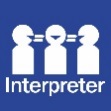 If English is not your first language and you need the Translating and Interpreting Service (TIS), 
please call 13 14 50.For further accessibility information, visit: www.health.act.gov.au/accessibilitywww.health.act.gov.au | Phone: 132281 www.health.act.gov.au | Phone: 132281 © Australian Capital Territory, Canberra October 2021© Australian Capital Territory, Canberra October 2021